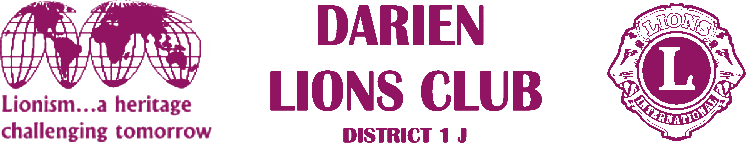 1702 Plainfield Road • Darien, Illinois 60561www.darienlions.org ++ www.Facebook.com/DLCILDLC Business Meeting Agenda – Jan 16, 2020 – Vest Night CGCC2019-2020PresidentAndrew BrunsenVice PresidentJohn PearsonSecretary-Corres.Randy PorzelTreasurerMike FalcoSecretary-FinancialEd O’ConnorCommittee LiaisonBrian DahowskiPublicitySteve WerneckeActivitiesDon CozzolinoMembershipSteve HiattTail TwisterGreg RuffoloRyan WalheimLion TamerKevin LittwinPast PresidentKen KohnkeCall to order 7pm – Lion President Andrew Brunsen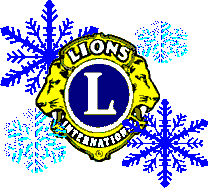 Pledge of AllegianceIntroduction of GuestsGuest Speaker – Dr. Mary Lewis – Mission TripSick and Visiting Report – Lion Lou BedoeCommittee ReportsBowling – Lion Randy PorzelNon-Smoker – Lion Jake McConnellBlood Drive – Lion Steve WerneckePancake Breakfast – Lion Dennis BreierConvention – Lion Randy PorzelNominating – Lion Don CozzolinoSight and Sound – Lion Mark PiccoliSecretary Report – Lion Randy PorzelDecember 12, 2019 Board Meeting reviewDecember 19, 2019 Business Meeting approvalTreasurer Report – Lion Mike FalcoDecember 2019 for approvalPresident’s Report / CorrespondenceDarien Youth Club – Dugout updateThank You’sScreenagers Movie – 1-28-2020 – Hinsdale High SchoolNew BusinessDarien Youth Club – Dugout updateComing EventsNon-Smoker @ DSRC 1-24-2020SE Zone Meeting 2-5-2020  - Zazzo’s WestmontDinner Meeting @ Malanhini Terrace 2-13-20Board Meeting @ House of Pearson 2-20-20Business Meeting @ CGCC 2-27-20 Vest NightTail Twister’s – Lion’s Greg Ruffolo and Ryan Walheim